Câmara Municipal de Congonhinhas    Rua: Oscar Pereira de Camargo, 396 – Centro – Fone: (43) 3554.1361- Cep: .86.320-000 – Congonhinhas – Pr.7ª REUNIÃO EXTRAORDINÁRIA REALIZADA EM 13-10-2021.				Pauta do dia:PROJETOS DE LEI EM APRECIAÇÃO:Projeto de Lei nº 034/2021, que institui a cobrança e arrecadação da Taxa de Coleta de Lixo por meio de Contrato de Programa nº 137/2014, celebrado entre a Companhia de Saneamento do Paraná – SANEPAR e determina outras providências;Projeto de Lei nº 036/2021, que dispõe sobre a abertura de Crédito Adicional Especial para o custeio de despesas no âmbito do enfrentamento do Covid-19.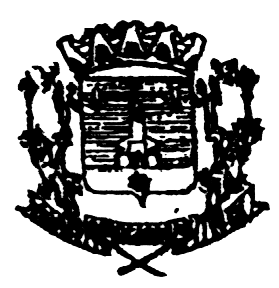 